GREATER TORONTO WOMEN’S BALL HOCKEY LEAGUE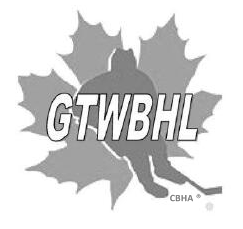 2022 Spring/Summer Season Team Registration FormEmail: GTWBHL@gmail.com Website: www.gtwbhl.yolasite.comTeam fees must be received by no later than March 25, 2022 Team reps are responsible for collecting fees from their team members and submitting the full team registration fee to the GTWBHL.Team fees are based on 4 teams registeringIf a 5th team registers the fees will be adjusted and a refund will be given to teams that have already submitted $2200.All players must be 16 +.Team Name:Team Rep Name:Team Rep Address:City:Postal Code:Telephone:Email:Cost of team registration is $2200.00Payment options:	Cash		Cheque		eTransferSignature: